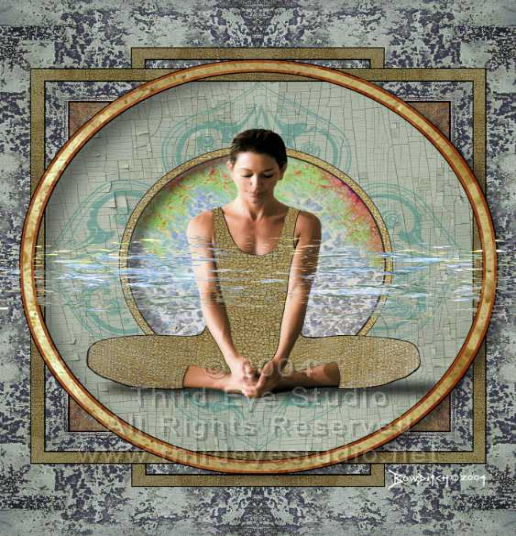 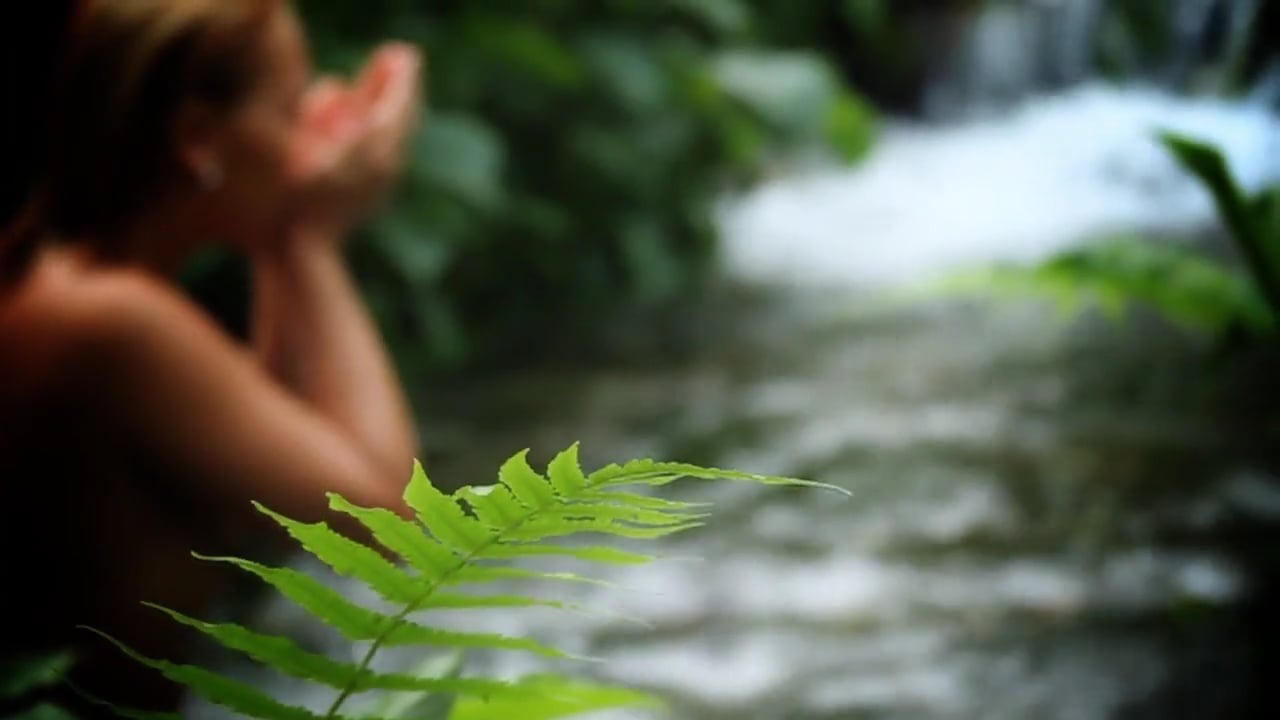 Fyll på med ny vårenergi på Yogakällan En heldag med Yoga lörd. 19/3 kl. 9.00-16.00Torgilsgatan 23 BoråsTa del av det bästa från 3 erfarna yogalärare.Magisk avslutning med Yoganidra och restorativyoga till vibrationer från Gong och singingbowls. Möjlighet att få fin ryggmassage under dagen.Anmälan och betalning 850:-till Yogakällan. Din inbetalning är din bokning senast 10/3  Swish 123 198 37 25  Bg. 5493-7230Märk inbetalning med: Yogadag 19/3 och ditt namnProgram:9.00            Hej och välkommen: vi tonar in den nya dagen9.15 - 10.30 Yinyoga tema Vårrening/träelementet enligt kinesisk medicin.          Mia JonssonTepaus11.00 - 12.30 Yoga danceflow för livslust och inspiration. Anne Lötjönen SundEgenvårdsmassage för lymfflödet. Lunch - en värmande vegetarisk lättlunch gluten och laktosfri med en söt avrundning. 13.30 – 14.45 Yoga för stresshantering enligt Traumaanpassad Yogametod. Anna RedinTepaus15:00-16:00 YogaNidra i restorativa yogapositioner med stöd av kuddar och bolster. Gongbad – läkande djupavslappning. Vi lyssnar till vibrerande Gongar och singing bowls            Klassisk ryggmassage under dagen sms-bokning till Eva Henriks 0737 131222 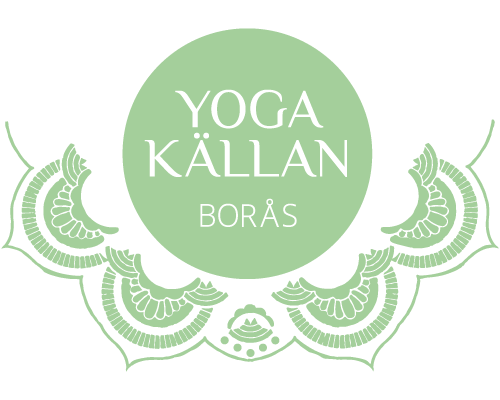             www.yogakallan.se                                                                         tel 0707287007         